GGS101-Major World Regions SYLLABUSCourse InformationCourse Number:          GGS101Course Title:		 Major World RegionsTerm:			 Fall 2021Class Meetings:	 MW 12:30-1:15pm Location:		 Blackboard & Zoom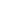 Professor Contact InformationProfessor: 		Piash Debnath, M.S.Email:			pdebnat2@gmu.eduOffice Hours:		By Appointment/ZoomCourse Description: Patterns, problems, and prospects of the world's principal human-geographic regions. Emphasizes areal differentiation and role of geographic differences in interpreting current world scene.. Course Prerequisites: NoneRequired Textbooks (Available Free Online)Title: World Regional GeographyAuthor: Caitlin Finlaysonhttps://open.umn.edu/opentextbooks/textbooks/world-regional-geographyGrading Policy:Mid-Term Exam (1)		20   points		 20%Final Exam (1)			20   points		 20%HW Exercises (3)		4     points each	 12%Discussion Board (3)	             5     points each	 15%Map Quizzes (8) 		each varies		 6%Final Project (1)		27   points		 27%Total Possible Points:		100			100%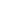 Grading Scale:90   – 	100%80   – 	89%70   –	79%60   –	 69%F-	59   –	 0% Course & Instructor PoliciesExams: There will be a Midterm and Final exam consisting of multiple choice and/or short answers. Both are worth 20% of the total grade and will be open notes online on Blackboard  HW Assignments: There will be 3 HW assignments worth 4 points each. They will be due by 11:59pm Sundays. Submit as a word file.Map Quizzes: There will be a map quiz almost every week that will consist of the region of the week. It will be short answer and/or multiple choice worth 6% total of the grade.Late Assignments: Late Assignments are strictly NOT accepted unless there is prior approval. Please see announcements and class schedule for detailed due dates. Discussion Board: The Discussion Board will take place on Blackboard in essay format. Each Discussion will be worth 5 points with a total of 3 discussions for the semester due on Blackboard by 11:59pm Sunday. 3 points will be towards the Discussion essay, 1 page minimum, double spaced. 2 points will be for directly replying to at least 2 peer’s essays. The replies need to be at least 4 sentences and directly quote or cite something from the peers’ essay. You can copy and paste directly to the discussion board or attach a word file. Final Project: The Final Project will be worth 27 points total. The project will be an individual itinerary project. The topic country will be chosen by the student either in Asia or Africa. Further instruction will follow on Blackboard. 2 points will be dedicated to Final Project Step 1 and Step 2 which will be assigned early in the semester.  Classroom Netiquette:It is expected that the online environmental is respectful and proper. Interactions with classmates online should be in appropriate manners. When emailing the professor there must be a greeting (e.g. Good afternoon Professor), a Subject for the email (e.g. Exercise 2 help), and a signature at the end (e.g. Best, Jane Doe). Class Cancellations:Not Applicable. Class fully online. Technology Requirements:Make sure you have strong internet access throughout the semester. Tests/Quizzes where connection is lost may result in a 0 as they will automatically submit. Microsoft word/powerpoint access, Google Earth, and a reliable computer is needed. Submit assignments in word or pdf unless otherwise specified. Please do not submit .pages or other format files. You have unlimited submissions on any assignment up to the due date.Important Dates: Last day to drop with a tuition refund		Sept 7thLast day to withdraw without grade penalty	Sept 27End of Exam period				Dec 15thPlagiarismPlagiarism will not be tolerated. Make sure to complete your own work. When doing citations please use APA. Please refer to the school’s plagiarism codes.American with Disabilities Act   If you think or know that you need an accommodation based on a disability, you are encouraged to contact a counselor for Disability Services in the Counseling Center to discuss possible accommodations.  All information is kept confidential and may increase your chances of success in the academic setting.  More information may be found at Mason disability website.*Dates and assignments are subject to change. Please check Blackboard for up to date readings and assignmentsDateEvery Week starts Monday morning 6am to Sunday 11:59pmTopicsReadings Assignments Due :All Weekly Assignments due Sunday 11:59pmWeek 1August 23rd-29Syllabus WeekSyllabus Get Familiar with BlackboardOrientation Quiz & Introductions Week 2August 30-Sept 5th Geography IntroChapter 1Exercise 1Week 3September 5th- 12EuropeChapter 2 Final Project Step 1 Map QuizWeek 4September 13th- 19th RussiaChapter 3Discussion 1Map QuizWeek 5September 20th- 26thNorth AmericaChapter 4 Exercise 2Map QuizWeek 6September 27th-Oct 3rd Middle & South AmericaChapter 5Map QuizWeek 7October 4th- 10th Reading WeekReviewReview &  Final Project Step 2Week 8October 11th- 17thMidterm WeekAvailable 10/11-10/17NoneMidterm due Sunday 11:59pm 10/17Week 9October 18th- 24th Sub-Saharan AfricaChapter 6 Discussion 2Map QuizWeek 10October 25th-31st North Africa and Southwest AsiaChapter 7Map QuizWeek 11November 1st- 7th South AsiaChapter 8HW Exercise 3Map QuizWeek 12November 8th- 14th East & Southeast AsiaChapter 9Map QuizWeek 13November 15th- 21st OceaniaChapter 10Map QuizDiscussion 3Week 14November 22nd -28th Thanksgiving BreakNoneWeek 15November 29th- Dec 5th FINAL PROJECTSNoneFinal ProjectWeek 16December 6th- 12th Final ExamAvailable 12/06-12/12Read Notes/ previous chapters before FinalFinal Due 11:59pm Sunday 12/12